İLANLI USUL İÇİN STANDART GAZETE İLANI FORMU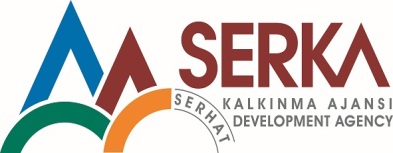 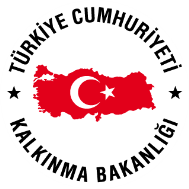 PRATİK İTH. İHR.GIDA SAN.VE TİC.LTD.ŞTİ.MAL ALIMI İŞİ İÇİN İHALE İLANIPRATİK İTH. İHR. GIDA SAN.VE TİC.LTD.ŞTİ., Serhat Kalkınma Ajansı İKTİSADİ GELİŞME MALİ DESTEK PROGRAMI - 5 programı kapsamında sağlanan mali destek ile Iğdır’da ÇAY İŞİ SALLAMAYA GELMEZ, PRATİK İÇECEK İLE TİRYAKİLİK BİTMEZ projesi kapsamında mevcut imalat tesisinin kapasite artırımı, ürün çeşitlendirilmesi ve kalite artışını sağlamak için bir mal alımı ihalesi sonuçlandırmayı planlamaktadır.1 Adet 4’lü Lineer Otomatik Çay Dolum ve Kapama Makinesi	İhaleye katılım koşulları, isteklilerde aranacak teknik ve mali bilgileri de içeren İhale Dosyası Topçular Mah. Kasımpatı Sokak No: 2 Merkez/IĞDIR adresinden veya www.serka.gov.tr internet adreslerinden temin edilebilir. 		Teklif teslimi için son tarih ve saati: (08/12/2015) Salı Günü, Saat 14:00 Teslimat Bilgileri; a)  Yetkili Adı/Ünvanı: PRATİK İTH. İHR.GIDA SAN.VE TİC.LTD.ŞTİ.b)  Teslimat Adresi: Topçular Mah. Kasımpatı Sokak No: 2 Merkez/IĞDIRc)  Telefon numarası: (476) 226 23 60d)  Faks numarası: (476) 226 23 60	Gerekli ek bilgi ya da açıklamalar; www.serka.gov.tr adresinde yayınlanacaktır. 	Teklifler, 08/12/2015 Salı Günü Saat 14:00’de ve Topçular Mah. Kasımpatı Sokak No: 2 Merkez/IĞDIR adresinde yapılacak oturumda açılacaktır. 